Name of Nominee:Email address:Organisation:Positions held plus year(s)Supporting Statement/Citations(Additional space may be required)Moved by:						Email:Seconded by: 						Email:Date:Return to admin@a4le.org.au by Friday 29 October 2021 COB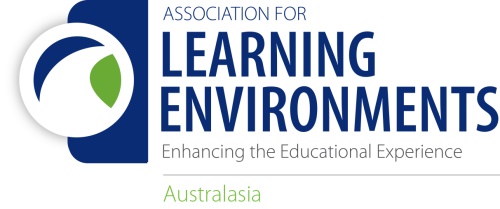 2021LIFE MEMBERSHIPAPPLICATION 